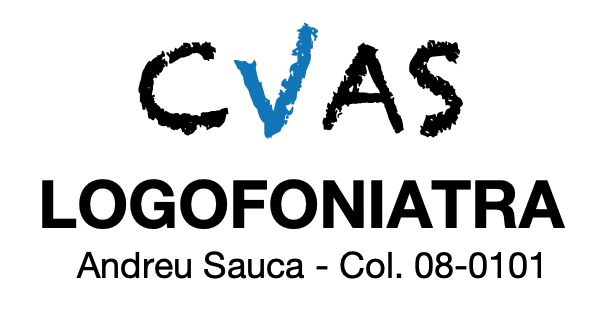 Cursos de LogopediaBOLETÍN DE INSCRIPCIÓNLos campos marcados con * son obligatorios.Programa: Proceso de restablecimiento vocal postcirugíaObjetivos Pre-IQObjetivos Post-IQCasosLesiones de superficieLesiones profundasGranulomasCicatricesAdherenciasOtros casosProcedimiento de inscripción y pago:Opción 1: Puede realizar el pago con BIZUM al número +34 607 24 26 53:IMPORTANTE:Rellenar este boletín y remitirlo por correo electrónico junto con una foto/fotocopia del DNI a la dirección info@andreusauca.comNo se considerará formalizada la matrícula en el curso hasta no haber recibido el importe del pago y este formulario cumplimentado .Opción 2: También puede realizarse mediante Ingreso del importe del curso en la cuenta IBAN, o por Transferencia bancaria:IBAN: ES52 0049 1944 2621 9002 7690 - Banco de Santander.
Titular: Andreu Sauca Balart. Referencia: POSTIQ + Nombre y ApellidoIMPORTANTE:Rellenar este boletín y remitirlo por correo electrónico junto con el resguardo del ingreso o Transferencia del importe del curso, y una foto/fotocopia del DNI a la dirección info@andreusauca.com No se considerará formalizada la matrícula en el curso hasta no haber recibido el comprobante de ingreso o transferencia y este formulario cumplimentado ._______________________________________________________________________________________________________Al facilitar sus datos personales, el tratamiento que se puede derivar se somete a las previsiones de la Ley Orgánica 15/1999, de 13 de diciembre, de Protección de Datos de Carácter Personal (LOPD). Andreu Sauca i Balart solo trata los datos personales de los usuarios que resulten adecuados, pertinentes y no excesivos para el cumplimiento de la finalidad de atenderlas correctamente. En cualquier caso, puede ejercer sus derechos de acceso, rectificación, cancelación y oposición (derechos ARCO) mediante una comunicación escrita, en la que ha de adjuntar una fotocopia del DNI, dirigida a Andreu Sauca i Balart, ECNPL C. Sant Antoni Maria Claret 167, 08025 de Barcelona.Curso:   REHABILITACIÓN POSTQUIRÚRGICA DE LA VOZ
ONLINENombre*1r Apellido*1r Apellido*1r Apellido*2º Apellido*2º Apellido*Dirección*Dirección*Dirección*Dirección*Dirección*Dirección*Población y Província*Población y Província*Código Postal*Código Postal*Teléfono Móvil*Teléfono Móvil*Dirección de correo electrónico*Dirección de correo electrónico*Dirección de correo electrónico*Fecha nacimiento*Fecha nacimiento*NIF*Titulación académica*Universidad o CentroTitulación académica*Universidad o CentroTitulación académica*Universidad o CentroTitulación académica*Universidad o CentroTitulación académica*Universidad o CentroTitulación académica*Universidad o CentroEstudiante de (detallar estudios)Universidad o Centro donde cursa los estudiosUniversidad o Centro donde cursa los estudiosUniversidad o Centro donde cursa los estudiosUniversidad o Centro donde cursa los estudiosUniversidad o Centro donde cursa los estudios¿Dónde has obtenido la información sobre este curso?¿Dónde has obtenido la información sobre este curso?¿Dónde has obtenido la información sobre este curso?¿Dónde has obtenido la información sobre este curso?¿Dónde has obtenido la información sobre este curso?¿Dónde has obtenido la información sobre este curso?Tipo de inscripción (marcar con una X la que corresponda -solo una-):*   Logopeda (90,00€)   Socio de la Societat Científica de Logopèdia  (80,00€)   Estudiante de 3r-4º curso del Grado de Logopedia de la UAB (curso 2021-22)  (70,00€)   Otros profesionales (Médico ORL, REHAB,…)  (120,00€)Tipo de inscripción (marcar con una X la que corresponda -solo una-):*   Logopeda (90,00€)   Socio de la Societat Científica de Logopèdia  (80,00€)   Estudiante de 3r-4º curso del Grado de Logopedia de la UAB (curso 2021-22)  (70,00€)   Otros profesionales (Médico ORL, REHAB,…)  (120,00€)Tipo de inscripción (marcar con una X la que corresponda -solo una-):*   Logopeda (90,00€)   Socio de la Societat Científica de Logopèdia  (80,00€)   Estudiante de 3r-4º curso del Grado de Logopedia de la UAB (curso 2021-22)  (70,00€)   Otros profesionales (Médico ORL, REHAB,…)  (120,00€)Tipo de inscripción (marcar con una X la que corresponda -solo una-):*   Logopeda (90,00€)   Socio de la Societat Científica de Logopèdia  (80,00€)   Estudiante de 3r-4º curso del Grado de Logopedia de la UAB (curso 2021-22)  (70,00€)   Otros profesionales (Médico ORL, REHAB,…)  (120,00€)Tipo de inscripción (marcar con una X la que corresponda -solo una-):*   Logopeda (90,00€)   Socio de la Societat Científica de Logopèdia  (80,00€)   Estudiante de 3r-4º curso del Grado de Logopedia de la UAB (curso 2021-22)  (70,00€)   Otros profesionales (Médico ORL, REHAB,…)  (120,00€)Tipo de inscripción (marcar con una X la que corresponda -solo una-):*   Logopeda (90,00€)   Socio de la Societat Científica de Logopèdia  (80,00€)   Estudiante de 3r-4º curso del Grado de Logopedia de la UAB (curso 2021-22)  (70,00€)   Otros profesionales (Médico ORL, REHAB,…)  (120,00€)